Муниципальное бюджетное общеобразовательное учреждение «Батуринская основная школа»1 Название клуба:«Чемпион»Дата создания: 11 ноября 2015 года2 Эмблема клуба: 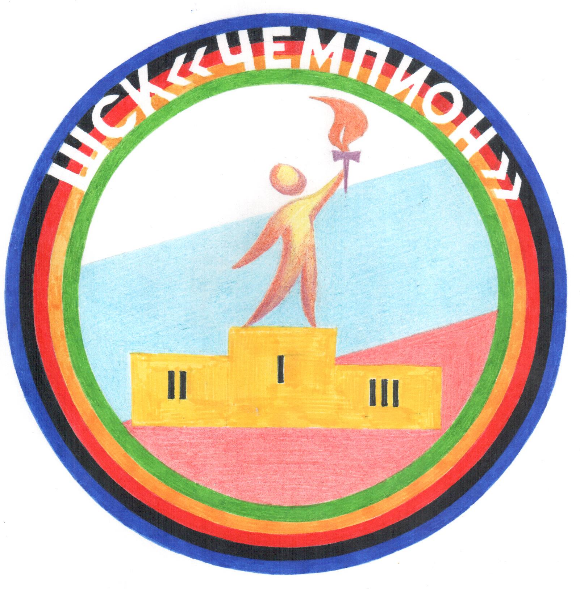 3 Девиз:Не сразу приходят победы, 
Но снова вперёд и вперёд 
Нас юность настойчиво, твёрдо 
К спортивным рекордам зовёт!4 Количество членов ШСК87 учеников, 9 родителей, 7 учителей, 5 выпускников школы5 ФИО руководителя клубаБодрова Юлия Тимофеевна